Parent / Guardian information and Consent Form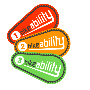 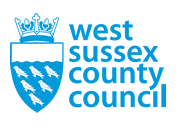 Please read carefully before signingParent / Guardian information and Consent FormPlease read carefully before signingParent / Guardian information and Consent FormPlease read carefully before signingParent / Guardian information and Consent FormPlease read carefully before signingParent / Guardian information and Consent FormPlease read carefully before signingParent / Guardian information and Consent FormPlease read carefully before signingI consent to (name of child):D.O.BTaking part in Bikeability at (name of school)           part or all of which will take place on the public highway Taking part in Bikeability at (name of school)           part or all of which will take place on the public highway PLEASE ANSWER THE FOLLOWING:PLEASE ANSWER THE FOLLOWING:PLEASE ANSWER THE FOLLOWING:PLEASE ANSWER THE FOLLOWING:YesNoDoes your child have access to a bike and helmet for their use during the course? Does your child have access to a bike and helmet for their use during the course? Does your child have access to a bike and helmet for their use during the course? Does your child have access to a bike and helmet for their use during the course? Is the bike in a road worthy condition & does the helmet fit correctly - see pages 6&7 in the Cycle Right Booklet?Is the bike in a road worthy condition & does the helmet fit correctly - see pages 6&7 in the Cycle Right Booklet?Is the bike in a road worthy condition & does the helmet fit correctly - see pages 6&7 in the Cycle Right Booklet?Is the bike in a road worthy condition & does the helmet fit correctly - see pages 6&7 in the Cycle Right Booklet?Does your child require medication to be with them whilst riding, and can they carry and administer this medication themselves?  If so, please give details: Does your child require medication to be with them whilst riding, and can they carry and administer this medication themselves?  If so, please give details: Does your child require medication to be with them whilst riding, and can they carry and administer this medication themselves?  If so, please give details: Does your child require medication to be with them whilst riding, and can they carry and administer this medication themselves?  If so, please give details: Any other Health, Medical, or Support needs & information?  Or any other relevant or useful information on the participant? If so, please give details:Any other Health, Medical, or Support needs & information?  Or any other relevant or useful information on the participant? If so, please give details:Any other Health, Medical, or Support needs & information?  Or any other relevant or useful information on the participant? If so, please give details:Any other Health, Medical, or Support needs & information?  Or any other relevant or useful information on the participant? If so, please give details:Ethnic group -please tick one/write code: (this info is required by the DfT)Ethnic group -please tick one/write code: (this info is required by the DfT)Ethnic group -please tick one/write code: (this info is required by the DfT)Ethnic group -please tick one/write code: (this info is required by the DfT)W  =  White (English, Welsh, Scottish, Northern Irish, British;  OR  Irish;  OR  Gypsy;  OR  Irish Traveller;  OR  Any other White background)W  =  White (English, Welsh, Scottish, Northern Irish, British;  OR  Irish;  OR  Gypsy;  OR  Irish Traveller;  OR  Any other White background)W  =  White (English, Welsh, Scottish, Northern Irish, British;  OR  Irish;  OR  Gypsy;  OR  Irish Traveller;  OR  Any other White background)W  =  White (English, Welsh, Scottish, Northern Irish, British;  OR  Irish;  OR  Gypsy;  OR  Irish Traveller;  OR  Any other White background)MEG  =  Mixed or Multiple ethnic groups (White and Black Caribbean;  OR  White and Black African;  OR  White and Asian;  OR  Any other Mixed or Multiple ethnic background) MEG  =  Mixed or Multiple ethnic groups (White and Black Caribbean;  OR  White and Black African;  OR  White and Asian;  OR  Any other Mixed or Multiple ethnic background) MEG  =  Mixed or Multiple ethnic groups (White and Black Caribbean;  OR  White and Black African;  OR  White and Asian;  OR  Any other Mixed or Multiple ethnic background) MEG  =  Mixed or Multiple ethnic groups (White and Black Caribbean;  OR  White and Black African;  OR  White and Asian;  OR  Any other Mixed or Multiple ethnic background) A/AB  =  Asian or Asian British  (Indian;  OR  Pakistani;  OR  Bangladeshi;  OR  Chinese;  OR  Any other Asian background)A/AB  =  Asian or Asian British  (Indian;  OR  Pakistani;  OR  Bangladeshi;  OR  Chinese;  OR  Any other Asian background)A/AB  =  Asian or Asian British  (Indian;  OR  Pakistani;  OR  Bangladeshi;  OR  Chinese;  OR  Any other Asian background)A/AB  =  Asian or Asian British  (Indian;  OR  Pakistani;  OR  Bangladeshi;  OR  Chinese;  OR  Any other Asian background)B/A/C/BB  =  Black, African, Caribbean or Black British  (African;  OR  Caribbean;  OR  Any other Black, African or Caribbean backgroundB/A/C/BB  =  Black, African, Caribbean or Black British  (African;  OR  Caribbean;  OR  Any other Black, African or Caribbean backgroundB/A/C/BB  =  Black, African, Caribbean or Black British  (African;  OR  Caribbean;  OR  Any other Black, African or Caribbean backgroundB/A/C/BB  =  Black, African, Caribbean or Black British  (African;  OR  Caribbean;  OR  Any other Black, African or Caribbean backgroundO  =  Other ethnic group (Arab;  OR  Any other ethnic group)O  =  Other ethnic group (Arab;  OR  Any other ethnic group)O  =  Other ethnic group (Arab;  OR  Any other ethnic group)O  =  Other ethnic group (Arab;  OR  Any other ethnic group)P= Prefer not sayP= Prefer not sayP= Prefer not sayP= Prefer not saySigned:Date:Signed:Date:Signed:Date:Signed:Date:Signed:Date:Signed:Date:I understand that the cycle is taken on to the school premises at my risk.I will undertake to ensure that the cycle is in roadworthy condition and will ensure my child wears a correctly fitted cycle helmet which is in good condition and conforms to British Safety Standards. Personal information contained in this form will be used by West Sussex County Council for the purposes of the indicated training course only and will not be shared with third parties.  Your information will not be stored or held on file.  At the end of the training course, this consent form will be deleted in accordance with our data retention policies.  For more information please see our privacy policy www.westsussex.gov.uk/privacy-policy  I understand that the cycle is taken on to the school premises at my risk.I will undertake to ensure that the cycle is in roadworthy condition and will ensure my child wears a correctly fitted cycle helmet which is in good condition and conforms to British Safety Standards. Personal information contained in this form will be used by West Sussex County Council for the purposes of the indicated training course only and will not be shared with third parties.  Your information will not be stored or held on file.  At the end of the training course, this consent form will be deleted in accordance with our data retention policies.  For more information please see our privacy policy www.westsussex.gov.uk/privacy-policy  I understand that the cycle is taken on to the school premises at my risk.I will undertake to ensure that the cycle is in roadworthy condition and will ensure my child wears a correctly fitted cycle helmet which is in good condition and conforms to British Safety Standards. Personal information contained in this form will be used by West Sussex County Council for the purposes of the indicated training course only and will not be shared with third parties.  Your information will not be stored or held on file.  At the end of the training course, this consent form will be deleted in accordance with our data retention policies.  For more information please see our privacy policy www.westsussex.gov.uk/privacy-policy  I understand that the cycle is taken on to the school premises at my risk.I will undertake to ensure that the cycle is in roadworthy condition and will ensure my child wears a correctly fitted cycle helmet which is in good condition and conforms to British Safety Standards. Personal information contained in this form will be used by West Sussex County Council for the purposes of the indicated training course only and will not be shared with third parties.  Your information will not be stored or held on file.  At the end of the training course, this consent form will be deleted in accordance with our data retention policies.  For more information please see our privacy policy www.westsussex.gov.uk/privacy-policy  I understand that the cycle is taken on to the school premises at my risk.I will undertake to ensure that the cycle is in roadworthy condition and will ensure my child wears a correctly fitted cycle helmet which is in good condition and conforms to British Safety Standards. Personal information contained in this form will be used by West Sussex County Council for the purposes of the indicated training course only and will not be shared with third parties.  Your information will not be stored or held on file.  At the end of the training course, this consent form will be deleted in accordance with our data retention policies.  For more information please see our privacy policy www.westsussex.gov.uk/privacy-policy  I understand that the cycle is taken on to the school premises at my risk.I will undertake to ensure that the cycle is in roadworthy condition and will ensure my child wears a correctly fitted cycle helmet which is in good condition and conforms to British Safety Standards. Personal information contained in this form will be used by West Sussex County Council for the purposes of the indicated training course only and will not be shared with third parties.  Your information will not be stored or held on file.  At the end of the training course, this consent form will be deleted in accordance with our data retention policies.  For more information please see our privacy policy www.westsussex.gov.uk/privacy-policy  